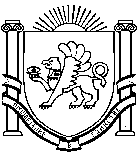 РЕСПУБЛИКА КРЫММИНИСТЕРСТВО ОБРАЗОВАНИЯ, НАУКИ И МОЛОДЕЖИ
(МИНОБРАЗОВАНИЯКРЫМА)П Р И К А З« 27 »  « 09 » 2017г.	№ 2368г. СимферопольО проведении  Республиканскогоэтапа Всероссийского турнира юных физиковВ соответствии с Единым календарем массовых и методических мероприятий Министерства образования, науки и молодежи Республики Крым, Государственных бюджетных образовательных  учреждений дополнительного образования Республики Крым с учащимися,  педагогическими и руководящими работниками по вопросам воспитания и дополнительного образования детей на 2017 год, с целью развития творческих способностей учащихся, заинтересованных в изучении физики и естественных наук,ПРИКАЗЫВАЮ:Государственному бюджетному образовательному учреждению дополнительного образования Республики Крым «Малая академия наук «Искатель» провести с 1 октября по 29 декабря 2017 года  Республиканский этап Всероссийского турнира юных физиков.Утвердить Регламент проведения  Республиканского этапа Всероссийского турнира юных физиков (приложение 1).Утвердить состав организационного комитета Республиканского этапа Всероссийского турнира юных физиков (приложение 2).Утвердить состав жюри Республиканского этапа Всероссийского турнира юных физиков (приложение 3).5.	Руководителям муниципальных органов управления образованием Республики Крым обеспечить участие в Республиканском этапе Всероссийского турнира юных физиков учащихся образовательных организаций Республики Крым в порядке, определенном Регламентом.6.	Данный приказ разместить на сайтах Министерства образования, науки и молодежи Республики Крым и Государственного бюджетного образовательного учреждения дополнительного образования Республики Крым «Малая академия наук «Искатель».7.	Контроль за исполнением приказа возложить на начальника управления дополнительного образования, организации воспитательной работы,  отдыха  и  оздоровления детей Министерства образования, науки и молодёжи Республики Крым Нука И.Н. Министр								Н.Г. ГончароваРЕГЛАМЕНТпроведения Республиканского этапа Всероссийского турнира юных физиков1.Общие положенияНастоящий регламент регулирует порядок проведения Республиканского этапа Всероссийского турнира юных физиков (далее - Турнир).Основными целями Турнира является выявление одаренных и способных детей в области физико-математических наук, углубление их знаний, развитие творческих способностей и умения применять знания на практике, формирование навыков научно-исследовательской работы и публичных выступлений, умений отстаивать свои научные достижения.1.3. Турнир проводится в октябре - декабре 2017 года и включает два обязательных  этапа:первый этап - отборочный, который проводится в заочной форме с применением дистанционных образовательных технологий в период                       с 1 ноября по 30 ноября 2017 года;второй этап - заключительный, который проводится в очной форме       29 декабря 2017 года.1.4. В Турнире на добровольной основе принимают участие учащиеся 
9-11 классов общеобразовательных организаций и организаций дополнительного образования Республики Крым. 1.5. Информация о проведении Турнире размещается на сайтах Министерства образования, науки и молодежи Республики Крым и Государственного бюджетного образовательного учреждения дополнительного образования Республики Крым «Малая академия наук «Искатель»:www.crimea-man.ru.2. Порядок проведения отборочного (заочного) этапа Турнира2.1 Отборочный этап проводится в заочной форме с применением дистанционных образовательных технологий в период с 1 ноября по 30 ноября 2017 года.2.2. Отборочный этап проводится на основании личного конкурса по решению задач.Задания отборочного этапа размещены на сайте Государственного бюджетного образовательного учреждения дополнительного образования Республики Крым «Малая академия наук «Искатель»: www.crimea-man.ru. Участники отборочного этапа представляют решения задач. 2.3. Для участия в отборочном этапе необходимо подать заявку в Государственное бюджетное образовательное учреждение дополнительного образования Республики Крым «Малая академия наук «Искатель» (приложение   к Регламенту). Решения заданий направляются в оргкомитет Турнира до 24 часов 30 ноября 2017 года. Информация о получении работ размещается на сайте Государственного бюджетного образовательного учреждения дополнительного образования Республики Крым «Малая академия наук «Искатель». Результаты отборочного этапа публикуются на сайте Государственного бюджетного образовательного учреждения дополнительного образования Республики Крым «Малая академия наук «Искатель» не позднее 15 декабря 2017 года.   2.4.Требования к оформлению работы:2.4.1. В листы решений условия заданий переписывать не надо. Указать только номер задачи.2.4.2. Рукописные части работы (при их наличии), в том числе чертежи и рисунки выполнять разборчиво ручкой синим или черным цветом.2.4.3. В электронном виде отправить решения заданий можно одним из следующих способов:- В формате MicrosoftWord или PDF. Решения отправляются на E-mail: man.tuf@mail.ru- В графических форматах GIF или JPEG. Для этого следует отсканировать решение, сохранить его в одном из указанных форматов и отправить на E-mail: man.tuf@mail.ru.  При этом каждая страница должна быть в виде отдельного файла с учетом общих требований к оформлению работы. Все файлы работы упаковываются в архив программой WinZip или WinRar и отправляются единым файлом.3. Порядок проведения заключительного (очного) этапа Турнира3.1. Заключительный (очный) этап проводится в Симферополе по адресу пр. Вернадского, 4 на базе Физико-технического института Крымского федерального университета им. В.И. Вернадского 29 декабря 2017 года. 3.2. Состав жюри Турнира утверждается приказом Министерства образования, науки и молодёжи Республики Крым. 3.3. По итогам отборочного этапа из победителей и призеров формируются команды для участия в заключительном этапе. Если не удается создать команду из победителей и призеров одного образовательного учреждения, возможно формирование сборной команды.3.4. Команда Турнира состоит из пяти учащихся. Персональный состав команд не изменяется в течение всего турнира. Команда возглавляется капитаном, являющимся официальным представителем команды во время Турнира.3.5. Команду сопровождает руководитель, который  не является членом команды.3.6. Команды участвуют в научных дискуссиях – физических боях (физбоях):	а) все команды участвуют в  отборочных физбоях;б) в финальных физбоях участвуют три команды, показавшие лучшие результаты в отборочных состязаниях.3.7. Команда, показавшая лучшие результаты в течение всех боев, включая финальный бой, получает право участия во Всероссийском турнире юных физиков.3.8. Правила физического боя. Председатель жюри формирует группы жюри, работающие на каждом физбое. В каждой группе назначается ведущий, в обязанности которого входит контроль за соблюдением регламента проведения Турнира и дисциплины в аудитории.В каждом физбое участвуют три команды, определяемые жеребьевкой на открытии Турнира. Перед началом каждого физбоя проводится представление жюри, команд и жеребьевка, определяющая порядок выступления команд в первом действии. Физбой проводится в три действия. В первом действии команда выступает в одном из качеств - докладчика (Д), оппонента (О)  или рецензента (Р). В следующих действиях физбоя команды меняются ролями циклической перестановкой, при этом докладчик становится рецензентом, оппонент - докладчиком, а рецензент - оппонентом.В течение физбоя члены команды общаются только друг с другом.3.9. Регламент проведения физического боя:В финале процедура вызова исключается.Выступление команд в действии.Докладчик излагает суть решения задачи, акцентируя внимание на основных физических идеях и выводах. При этом используется заранее заготовленный иллюстративный  материал и демонстрации. Оргкомитет представляет компьютер и видеопроектор для проведения презентации.Оппонент высказывает критические замечания по докладу и задает докладчику вопросы, выявляющие неточности и ошибки в понимании проблемы и ее решении. Оппонент анализирует достоинства и недостатки как решения, так и выступления докладчика. Выступление оппонента не должно сводиться к изложению собственного решения задачи, хотя он может опираться на собственные результаты.Рецензент дает оценку выступлений докладчика и оппонента.Во время действия каждую команду представляет только один участник, фамилия которого заносится в протокол. Остальные члены команды могут быть техническими помощниками, а также могут задавать вопросы и давать краткие дополнения с места по разрешению ведущего.4. Правила вызова на доклад и отказа от доклада задачи в физбоях4.1. Отборочные физбои.Оппонент вызывает докладчика на любую задачу, кроме той, которая была:а) доложена на этом физбое;б) доложена докладчиком ранее;в) оппонирована оппонентом ранее;г) доложена оппонентом ранее.При невозможности такого вызова последовательно исключаются запреты г) и в).В течение всех отборочных физбоев докладчик может навсегда отказаться от трех задач без штрафных санкций. Каждый последующий отказ уменьшает коэффициент докладчика на 0,2. Все задачи, отклоненные докладчиком, вносятся в «лист отказов» этой команды. Повторный отказ от задачи не влечет за собой дополнительных штрафных санкций. Пониженный коэффициент действует в течение этого и всех последующих отборочных физбоев.Каждый участник команды не может выступать в качестве докладчика, оппонента и рецензента более трех раз в течение всех отборочных боев, а также выступать более двух раз в любом качестве - докладчика, оппонента, рецензента–в течение одного физбоя.4.2. Финальный физбой.Финалисты выбирают на доклад любую задачу и  объявляют о своем выборе не позднее, чем через час после объявления результатов отборочных боев, и ставят в известность жюри о своем выборе. При совпадении выбора задач разными командами предпочтение отдается команде, имеющей более высокий результат. Порядок выступления в финальном физбое определяется жеребьевкой.5. Работа жюри5.1. Состав жюри определяется решением организационного комитета. В состав жюри входят преподаватели школ, лицеев, гимназий, сотрудники Государственного бюджетного образовательного учреждения Республики Крым «Малая академия наук  «Искатель», преподаватели ВУЗов, аспиранты.5.2. По результатам каждого действия члены жюри выставляют командам оценки по десятибалльной системе.5.3. Для уменьшения веса экстремальных оценок при подсчете средней оценки выступавшего в каждом действии вместо высшей и низшей оценок берется их среднеарифметическое значение. Оно суммируется с остальными оценками и полученная сумма делится на (n - 1), где n - число членов жюри.Полученное среднее значение умножается на следующий коэффициент:3 (или менее при наличии более чем трех отказов) - для докладчика;2 - для оппонента;1 - для рецензента.5.4.Результат команды в физбое определяется суммой рассчитанных таким образом баллов и округляется до десятых долей.6. Победители и призеры Турнира6.1. По решению жюри Турнира определяются победители в личном и командном зачете. Победители и призеры Турнира награждаются дипломами Министерства образования, науки и молодежи Республики Крым.  6.2. Личный зачет.Докладчикам и оппонентам, получившим за выступления в действии среднюю оценку Р более 6.0 баллов, начисляются личные баллы, определяемые как (Р – 6.0 )х k, где k- коэффициент, равный 3 – для докладчика, 2 – для оппонента. Победители и призеры Турнира в личном зачете определяются по общей сумме личных баллов, полученных в результате их выступлений в отборочных физбоях.Победителями Турнира в личном зачете считаются не более 10%  участников заключительного этапа.6.3.Общее количество победителей и призеров не должно превышать 35% от общего числа участников заключительного этапа Турнира.6.4. Командный зачетКоманда, занявшая первое место по результатам финального физбоя, награждается дипломом первой степени. Команды, занявшие второе и третье места, награждаются дипломами второй степени. Дипломами третьей степени награждаются не более трех лучших команд, не попавших в финал.Приложение к Регламенту проведения Республиканского этапа Всероссийского турнира юных физиковЗАЯВКАна участие в Республиканском этапе Всероссийского турнира юных физиков------------------------------------------------------------------------------------------------------------------ (полное название выдвигающей организации, адрес, в т.ч. и электронный)Выдвигает участника (ов):Необходимость технических средств_________________________________________________________				Руководитель проекта (работы) _____________________________________________________________________________		 (ФИО, место работы, должность, контактный телефон)Дата __________________г.			Подпись руководителя ______________Директору ГБОУ ДО РК «МАН «Искатель»Члек В.В.______________________________(ФИО родителя или опекуна)_______________________________(дом. адрес, моб. телефон)ЗАЯВЛЕНИЕна согласие обработки персональных данныхЯ, _______________________________________________________________,(ФИО родителя или опекуна полностью)даю согласие на занесение, использование и обработку персональных данных ребёнка (в т.ч. в системе Интернет): __________________________________________________________________(фамилия и имя ребёнка)__________________________________________________________________(домашний адрес, контактный телефон)в базу данных ГБОУ ДО РК «МАН «Искатель» в соответствии с Федеральным законом Российской Федерации от 27.07.2006 года № 152-ФЗ «О персональных данных».«______»_______________ 20__ г. 			__________________________(подпись)СОСТАВорганизационного комитета по проведению Республиканского этапа Всероссийского турнира юных физиковСОСТАВ ЖЮРИРеспубликанском этапе Всероссийского турнира юных физиковПриложение 1к приказу Министерства образования,науки и молодежи Республики Крым                           от « 27 » « 09 ». 2017  № 2368Оппонент вызывает докладчика на задачу1 минДокладчик принимает или отклоняет вызов1 минПовторные вызовы (при необходимости)1 минПодготовка к докладу5 минДоклад (для демонстрации эксперимента дается дополнительное время)не более  12 мин Вопросы оппонента  к докладчику и ответы докладчика2 минПодготовка к оппонированию3 минОппонирование (оппонент вправе использовать время предыдущих трех пунктов по своему усмотрению, но не превышать 10 мин)5 минПолемика докладчик - оппонент5 минВопросы рецензента к докладчику и оппоненту и их ответы2 минПодготовка к рецензированию2 минРецензирование (рецензент вправе использовать время предыдущих трех пунктов по своему усмотрению, но не превышать 7 мин)3 минУточняющие вопросы жюридо 5 минВыставление оценок2 мин№ФИОгод рожденияшколакласстелефон учащегосяНазвание исследовательской работы (проекта)перечень представленных задачПриложение 2к приказу Министерства образования,науки и молодежи Республики Крым                           от « 27 » 09 2017      № 2368РЫБКА Наталья Сергеевна- заведующий отделом дополнительного образования управления дополнительного образования, организации воспитательной работы, отдыха  и оздоровления детей Министерства образования, науки и молодёжи Республики Крым, председатель организационного комитета;ЧЛЕКВиктория Владимировна- директор Государственного бюджетного образовательного учреждения дополнительного образования Республики Крым «Малая академия наук «Искатель», заместитель председателя организационного комитета;КЕДУКОльгаСергеевна- главный специалист отдела дополнительного образования управления дополнительного образования, организации воспитательной работы,  отдыха  и  оздоровления детей Министерства образования, науки и молодёжи Республики Крым, секретарь организационного комитета.Члены организационного комитета:Члены организационного комитета:АНИЩЕНКО Михаил Владимирович- заместитель директора Государственного бюджетного образовательного учреждения дополнительного образования Республики Крым «Малая академия наук «Искатель»;ГЛУМОВАМарина Всеволодовна- директор Физико-технического института Крымского         федерального                 университета им. В.И.Вернадского (с согласия);КРИВОЩЕКОВРоманВитальевич- педагог дополнительного образования физико-математического отдела Государственного бюджетного образовательного учреждения дополнительного образования Республики Крым «Малая академия наук «Искатель»;ЛЕБЁДКИНАЕлена Михайловна- заведующий физико-математическим отделом Государственного бюджетного образовательного учреждения дополнительного образования Республики Крым «Малая академия наук «Искатель».Приложение 3к приказу Министерства образования,науки и молодежи Республики Крым                           от « 27 » 09 2017      № 2368ЛЕЛЯКОВАлександрПетрович- доцент кафедры теоретической физики Физико-технического института Крымского федерального университета им. В.И.Вернадского, кандидат физико-математических наук, педагог дополнительного образования    Государственного бюджетного образовательного учреждения дополнительного образования Республики Крым «Малая академия наук «Искатель», председатель жюри (с согласия);- доцент кафедры теоретической физики Физико-технического института Крымского федерального университета им. В.И.Вернадского, кандидат физико-математических наук, педагог дополнительного образования    Государственного бюджетного образовательного учреждения дополнительного образования Республики Крым «Малая академия наук «Искатель», председатель жюри (с согласия);МАЗИНОВАлим Сеит-Аметович- доцент кафедры радиофизики и электроники Физико-технического института Крымского федерального университета им. В.И.Вернадского, кандидат физико-математических наук, педагог дополнительного образования  Государственного бюджетного образовательного учреждения дополнительного образования Республики Крым «Малая академия наук «Искатель», заместитель председателя жюри (с согласия);- доцент кафедры радиофизики и электроники Физико-технического института Крымского федерального университета им. В.И.Вернадского, кандидат физико-математических наук, педагог дополнительного образования  Государственного бюджетного образовательного учреждения дополнительного образования Республики Крым «Малая академия наук «Искатель», заместитель председателя жюри (с согласия);РЫБАСЬ Александр Федорович- доцент кафедры общей физики Физико-технического института Крымского федерального университета  им. В.И. Вернадского, кандидат физико-математических наук, педагог дополнительного образования Государственного бюджетного образовательного учреждения дополнительного образования Республики Крым «Малая академия наук «Искатель», секретарь жюри (с согласия).- доцент кафедры общей физики Физико-технического института Крымского федерального университета  им. В.И. Вернадского, кандидат физико-математических наук, педагог дополнительного образования Государственного бюджетного образовательного учреждения дополнительного образования Республики Крым «Малая академия наук «Искатель», секретарь жюри (с согласия).Члены жюри:Члены жюри:Члены жюри:АНИЩЕНКО Михаил ВладимировичАНИЩЕНКО Михаил ВладимировичАНИЩЕНКО Михаил Владимирович- заместитель директора Государственного бюджетного образовательного учреждения дополнительного образования Республики Крым «Малая академия наук «Искатель»;- заместитель директора Государственного бюджетного образовательного учреждения дополнительного образования Республики Крым «Малая академия наук «Искатель»;АНИЩЕНКОПавелМихайловичАНИЩЕНКОПавелМихайловичАНИЩЕНКОПавелМихайлович- аспирант Физико-технического института Крымского федерального университета им. В.И. Вернадского (с согласия);- аспирант Физико-технического института Крымского федерального университета им. В.И. Вернадского (с согласия);АНИЩЕНКОЕлизаветаНиколаевнаАНИЩЕНКОЕлизаветаНиколаевнаАНИЩЕНКОЕлизаветаНиколаевна- преподаватель физики Муниципального бюджетного образовательного учреждения «Залесская школа» Симферопольского района Республики Крым (с согласия);- преподаватель физики Муниципального бюджетного образовательного учреждения «Залесская школа» Симферопольского района Республики Крым (с согласия);БЕРЗИНЬСветлана ДайновнаБЕРЗИНЬСветлана ДайновнаБЕРЗИНЬСветлана Дайновна- методист Муниципального бюджетного учреждения дополнительного профессионального образования «Информационно-методический центр» муниципального образования городской округ Симферополь Республики Крым (с согласия);- методист Муниципального бюджетного учреждения дополнительного профессионального образования «Информационно-методический центр» муниципального образования городской округ Симферополь Республики Крым (с согласия);БУРКОВикторияИвановнаБУРКОВикторияИвановнаБУРКОВикторияИвановна- преподаватель физики Муниципального бюджетного образовательного учреждения «Открытый космический лицей» муниципального образования городской округ Симферополь Республики Крым (с согласия);- преподаватель физики Муниципального бюджетного образовательного учреждения «Открытый космический лицей» муниципального образования городской округ Симферополь Республики Крым (с согласия);ГОНЦОВАСветланаСергеевнаГОНЦОВАСветланаСергеевнаГОНЦОВАСветланаСергеевна- аспирант Физико-технического института Крымского федерального университета им. В.И.Вернадского, педагог дополнительного образования Государственного бюджетного образовательного учреждения дополнительного образования Республики Крым «Малая академия наук «Искатель»;- аспирант Физико-технического института Крымского федерального университета им. В.И.Вернадского, педагог дополнительного образования Государственного бюджетного образовательного учреждения дополнительного образования Республики Крым «Малая академия наук «Искатель»;ДЖУНЬАннаВладимировнаДЖУНЬАннаВладимировнаДЖУНЬАннаВладимировна- преподаватель физики Муниципального бюджетного образовательного учреждения «Открытый космический лицей» муниципального образования городской округ Симферополь Республики Крым (с согласия) ;- преподаватель физики Муниципального бюджетного образовательного учреждения «Открытый космический лицей» муниципального образования городской округ Симферополь Республики Крым (с согласия) ;ЕГОРОВЮрийАлександровичЕГОРОВЮрийАлександровичЕГОРОВЮрийАлександрович- доцент кафедры общей физики Физико-технического института Крымского федерального университета им. В.И. Вернадского, кандидат физико-математических наук (с согласия);- доцент кафедры общей физики Физико-технического института Крымского федерального университета им. В.И. Вернадского, кандидат физико-математических наук (с согласия);ИВАНОВСергей ВладимировичИВАНОВСергей ВладимировичИВАНОВСергей Владимирович- заведующий отделом Государственного бюджетного образовательного учреждения дополнительного образования Республики Крым «Малая академия наук «Искатель»;- заведующий отделом Государственного бюджетного образовательного учреждения дополнительного образования Республики Крым «Малая академия наук «Искатель»;КИЧИЖИЕВАМаринаВалерьевнаКИЧИЖИЕВАМаринаВалерьевнаКИЧИЖИЕВАМаринаВалерьевна- заведующий отделом Государственного бюджетного образовательного учреждения дополнительного образования Республики Крым «Малая академия наук «Искатель»;- заведующий отделом Государственного бюджетного образовательного учреждения дополнительного образования Республики Крым «Малая академия наук «Искатель»;КОНОВАЛЕНКОВикторЛеонидовичКОНОВАЛЕНКОВикторЛеонидовичКОНОВАЛЕНКОВикторЛеонидович- аспирант Физико-технического института Крымского федерального университета им. В.И.Вернадского, педагог дополнительного образования Государственного бюджетного образовательного учреждения дополнительного образования Республики Крым «Малая академия наук «Искатель»;- аспирант Физико-технического института Крымского федерального университета им. В.И.Вернадского, педагог дополнительного образования Государственного бюджетного образовательного учреждения дополнительного образования Республики Крым «Малая академия наук «Искатель»;КРИВОЩЕКОВРоманВитальевичКРИВОЩЕКОВРоманВитальевичКРИВОЩЕКОВРоманВитальевич- педагог дополнительного образования физико-математического отдела Государственного бюджетного образовательного учреждения дополнительного образования Республики Крым «Малая академия наук «Искатель»;- педагог дополнительного образования физико-математического отдела Государственного бюджетного образовательного учреждения дополнительного образования Республики Крым «Малая академия наук «Искатель»;ЛЕБЁДКИНАЕлена МихайловнаЛЕБЁДКИНАЕлена МихайловнаЛЕБЁДКИНАЕлена Михайловна- заведующий физико-математическим отделом  Государственного бюджетного образовательного учреждения дополнительного образования Республики Крым «Малая академия наук «Искатель»;- заведующий физико-математическим отделом  Государственного бюджетного образовательного учреждения дополнительного образования Республики Крым «Малая академия наук «Искатель»;САВИЦКИЙВладимирНиколаевичСАВИЦКИЙВладимирНиколаевичСАВИЦКИЙВладимирНиколаевич- педагог дополнительного образования Государственного бюджетного образовательного учреждения дополнительного образования Республики Крым «Малая академия наук «Искатель»;- педагог дополнительного образования Государственного бюджетного образовательного учреждения дополнительного образования Республики Крым «Малая академия наук «Искатель»;ФИЛИППОВДмитрийМаксимовичФИЛИППОВДмитрийМаксимовичФИЛИППОВДмитрийМаксимович- старший преподаватель кафедры общей физики  Физико-технического института Крымского федерального университета им. В.И. Вернадского, кандидат технических наук (с согласия);- старший преподаватель кафедры общей физики  Физико-технического института Крымского федерального университета им. В.И. Вернадского, кандидат технических наук (с согласия);ЧЕБАЛАПетрСергеевичЧЕБАЛАПетрСергеевичЧЕБАЛАПетрСергеевич- методист Государственного бюджетного образовательного учреждения дополнительного образования Республики Крым «Малая академия наук «Искатель».- методист Государственного бюджетного образовательного учреждения дополнительного образования Республики Крым «Малая академия наук «Искатель».